г. Гусиноозёрск, Республика Бурятия, 671160, РоссияТелефон: +7 (30145) 44-5-23 Факс: +7 (30145) 44-7-10, +7 (30145) 95-2-95 http://irao-generation.com          10.11.2017      №__07/299__на № _________________ от _________________________УВЕДОМЛЕНИЕ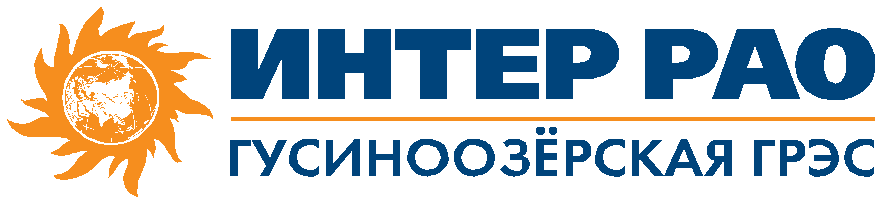 о переносе сроков подачи предложений В целях удовлетворения нужд  - филиала «Гусиноозерская ГРЭС» АО «Интер РАО – Электрогенерация», в соответствии с Закупочной документацией по открытому запросу цен  в электронной форме  на право заключения договора  на поставку «Огнеупорных материалов» для нужд филиала «Гусиноозерская ГРЭС» АО «Интер РАО – Электрогенерация», настоящим сообщаем о внесении изменений в Извещение о проведении закупки:Пункты 12, 13 Извещения о проведении закупки читать в следующей редакции:12. Место, дата начала и дата окончания срока подачи заявок на участие в закупке: Заявки на участие в закупке должны быть поданы до 10:00 (по московскому времени) «15» ноября 2017 года через соответствующий функционал электронной торговой площадки. Организатор закупки вправе, при необходимости, изменить дату окончания срока подачи заявок на участие в закупке.13. Дата и место рассмотрения заявок на участие в закупке:Организатор закупки начнет рассмотрение заявок с проведения процедуры вскрытия заявок на участие в закупке в 10:00 (по московскому времени «15» ноября 2017 года, в порядке определенном инструкциями и регламентом электронной торговой площадки.Дальнейшее рассмотрение заявок на участие в закупке будет проводиться по адресу Организатора закупки в порядке, установленном в Разделе 4  «Порядок проведения закупки» Закупочной документации.Организатор закупки вправе, при необходимости, изменить указанную дату и место рассмотрения заявок на участие в закупке.	Официальное уведомление о проведении открытого запроса цен в электронной форме было опубликовано 02.11.2017 года № 31705697233 на электронной торговой площадке www.etp.roseltorg.ru и на интернет-сайтах: www.irao-generation.ruwww.zakupki.gov.ru.Заместитель ПредседателяЗакупочной комиссии							                Ю.П. СуменковБурлакова Наталья Васильевна+7(30145)95-4-52  